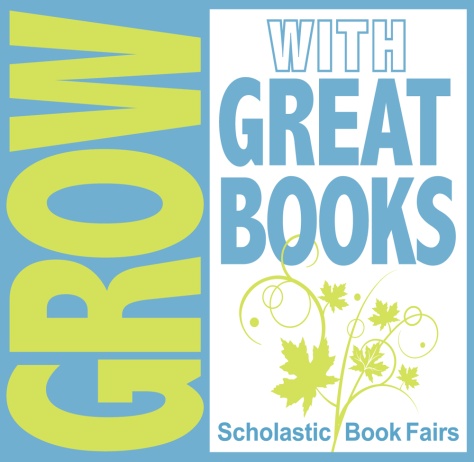 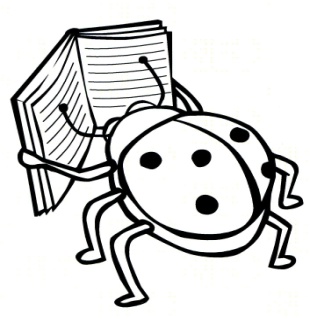 LIBRARY NOTICE!Harkins is having a Scholastic Spring Bookfair!WHEN:  Thursday evening, March 31 – [3:30 – 6:30 pm]     Friday, April 1 - [9:00 – 3:00 pm]     Monday, April 4 – [9:00 – 4:00 pm]WHERE:  HARKINS ELEMENTARY SCHOOL LIBRARYPlease visit the FAIR to see all the exciting new titles - SPRING, EASTER, SUMMER reads will be available!Just a reminder that ‘all sales’ benefit the School hosting the Fair and places new books directly back into the hands of the students.  Recently, Harkins Library has added a variety of new, colourful titles to its current collection, as a result of its Scholastic Bookfairs.Interested in volunteering a few hours of your time on Monday? Please call and speak with the Library Assistant.  